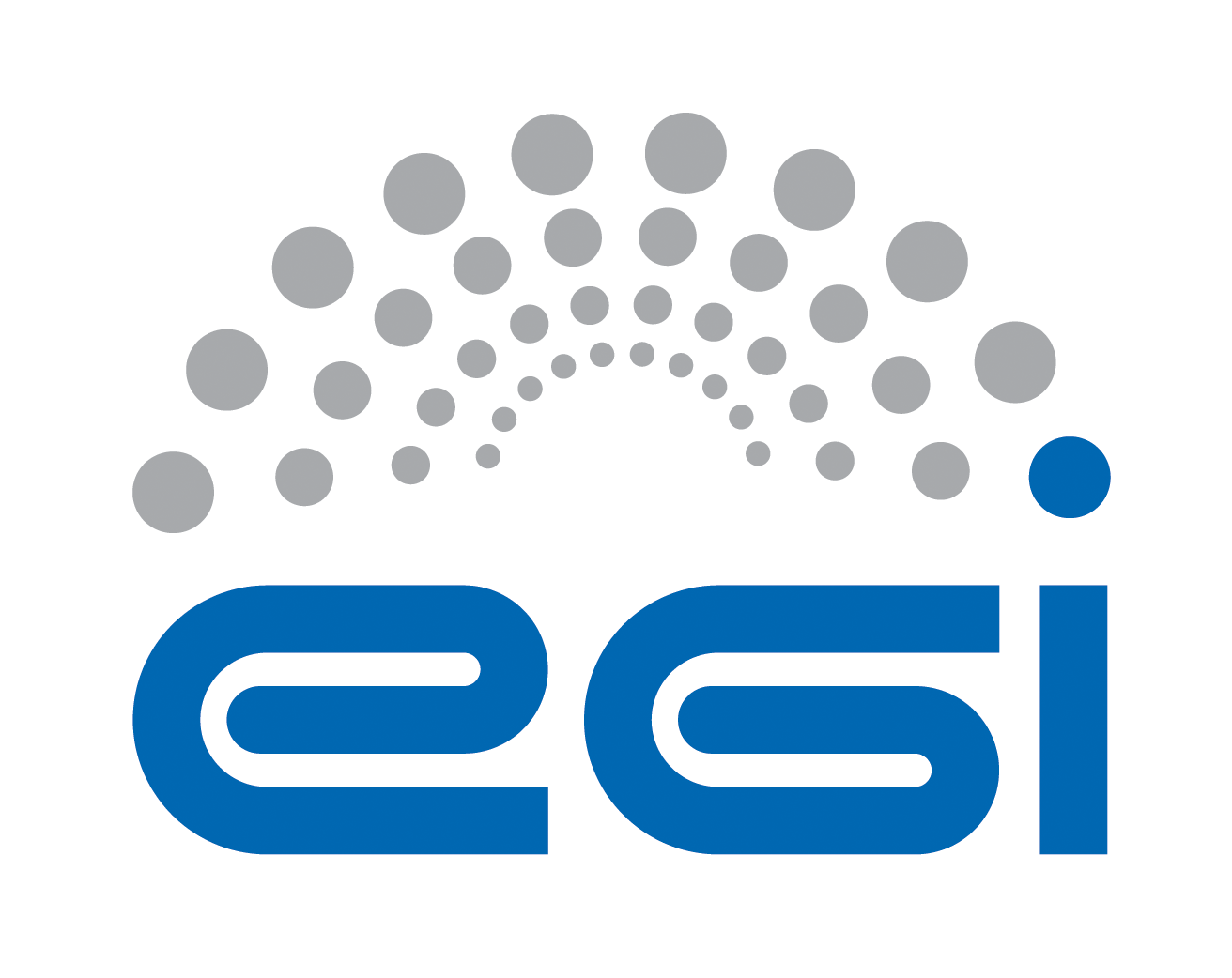 EGI.euOLA Performance ReportEffort846.06 Hours5.87 PMGeneral overview of Activity in the periodVersion 1.5.0-1 of the APEL software was released. This release added sorting of accounting logs before parsing which makes reading through the parser log easier, especially if files use the YYYYMMDD date format; added the first version of a basic HTCondor parser; and fixed the server schema to correctly aggregate summarised data.The Cloud accounting system was moved to new hardware. This will allow us to provide a more reliable service and to improve monitoring.Performance againSt Service TargetsThe following table shows performance against targets:Issues arising in the periodSSL v3 has been shown to be vulnerable. It has not been possible for us to prevent its use on SL5 through our software. Therefore, if there is shown to be an attack on this form of encryption, the Message Brokers will have to block its use. This would prevent hosts running SL5 from connecting and publishing their accounting data. A campaign to encourage sites to upgrade is planned for the next period.Measures planned A campaign to encourage sites to upgrade from SL5.Foreseen activities and changes We expect to release an APEL parser for ARC CEs. This will enable sites that use a mix of CREAM and ARC to keep their accounting data together and only require a single accounting publisher.We expect version 0.4 of the Cloud accounting record to go into production which will allow reporting of extra data such as benchmark and ip address count.A solution to the problem of correctly accounting for long-running VMs will be implemented, improving the accuracy of the Cloud accounting data.Older data published via EMI2 software will be migrated to the new schema and be visible in the development portal alongside more recent data.TitleEGI.eu OLA – performance reportProviderSTFCServiceAccounting RepositoryProduced byStuart PullingerSite Operations Managerstuart.pulliger@stfc.ac.ukAudienceEGI.eu Operationsoperations@egi.euPurposeReport on performance of the servicePeriod2015 May - 2015 OctoberRelated agreementshttps://documents.egi.eu/document/2456Document Link:https://documents.egi.eu/document/2596Service level parameterTargetM1 averageM2 averageM3 averageM4 averageM5 averageM6 averageAvailability99100100100100100100Reliability99100100100100100100Support priority(Medium)Less ur: 5Urgent: 5V.ur:    1Top:    10.080.05	0.530.03-0.060.150.380.150.030.070.50.110.040.01